　　　GABA増しレシピ ②　　水なすの味噌炒め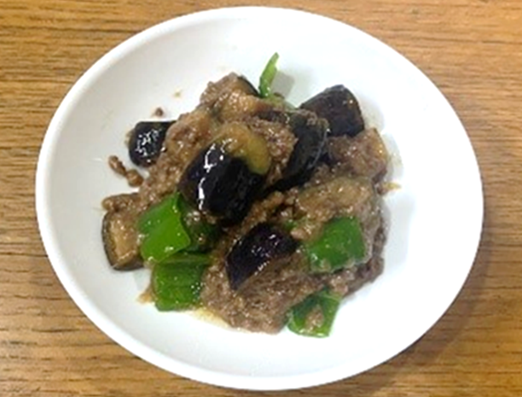 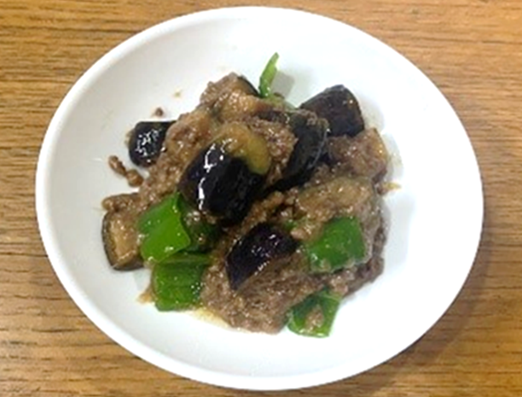 水なす			1個（150g）だし入り合わせみそ	大さじ１（あれば減塩みそ）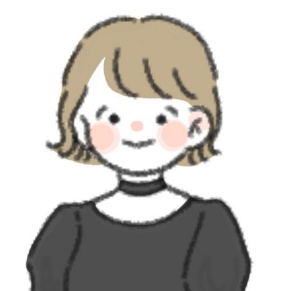 砂糖			小さじ１豚挽き肉			５０ｇピーマン			１個水溶き片栗粉		小さじ１考案者：山本 愛さん[大阪成蹊大学 経営学部 経営学科 食ビジネスコース] 水なすをカットにする（3cm程度、乱切り）ポリ袋に、水なす、味噌、砂糖を加え水なすが漬かるように揉みこむ（30回程度）蓋は閉めず電子レンジ500wで10秒加熱する冷蔵庫（可能なら野菜室）で半日置くポリ袋に入っている水なすと調味料全てをフライパンに移し加熱するピーマンを一口大に切り、豚挽き肉とピーマンを炒めるある程度火が通ったら、火を止めて水溶き片栗粉を回し入れ軽く混ぜ完成